     JÍDELNÍČEK                                          Týden od 20.6.-24.6.2022                                                          AlergenyPondělí:              Přesnídávka                Rohlík, sýrová pěna, zelenina, čaj, voda s pomerančem                                   1,3,7	Oběd                           Zeleninová polévka s bulgurem, čaj, voda s pomerančem			          Koprová omáčka, vařené vejce, houskový knedlík                                           1,3,7,9	Svačinka                     Medová kolečka s mlékem, ovoce, čaj, voda                                                     1,3,7                                    Úterý: 	Přesnídávka                Chléb, drožďová pomazánka, zelenina, čaj, voda                                                1,3,7	Oběd                           Hráškový krém s krutony, čaj, voda			          Vepřové nudličky s bílým jogurtem, dušená rýže                                               1,3,7,9	Svačinka                     ½ rohlíku, zeleninový talíř, mléko, čaj                                                                1,3,7Středa:	Přesnídávka	         Chléb, špenátová pomazánka, zelenina, čaj, džus                                               1,3,7             Oběd                          Mrkvová polévka s těstovinami, čaj, džus                                                Francouzské brambory s kuřecím masem, sterilovaný okurek                          1,3,7	Svačina		          Rohlík, tavený sýr, zelenina, čaj, voda                                                              1,3,7Čtvrtek: 	Přesnídávka	         Chléb, pomazánka z krabích tyčinek, zelenina, čaj, voda s mátou                     1,3,4,7             Oběd		         Hrachová polévka, čaj, voda s mátou                                                Boloňské špagety                                                                                                1,3,7            Svačina                       Rohlík, povidla, ovoce, mléko, čaj                                                                     1,3,7Pátek:                                            	Přesnídávka               Chléb, vajíčková pomazánka, zelenina, čaj, voda                                               1,3,7             Oběd		         Rajská polévka s kapáním, čaj, voda                                                Kuřecí prsa v sýrové omáčce, těstoviny                                                             1,3,7	Svačina		         Kefírové mléko, rohlík, ovoce, čaj, voda                                                            1,3,7               Pitný režim zajištěn po celou dobu provozuOvoce nebo zelenina je podávána k jídlu každý den.Čísla u pokrmů označují druh alergenu. Seznam alergenu je vyvěšen vedle jídelníčku.	(O) – ovoce jen pro dospělé                                                                  DOBROU CHUŤ!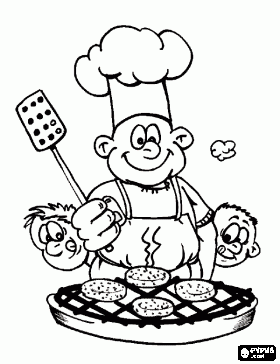  Monika Filáková		                                                                                                   Hana Tkadlecová                  (provozář)										   (kuchařka)